КАРАР                                                                             РЕШЕНИЕО публичных слушаниях по проекту  бюджета сельского поселения Ключевский сельсовет муниципального района Аскинский район Республики Башкортостан 
на 2020 год и  плановый период 2021 и 2022 годов	Рассмотрев представленный Администрацией сельского поселения Ключевский сельсовет муниципального района Аскинский район проект бюджета сельского поселения Ключевский сельсовет муниципального района Аскинский  район на 2020 год и плановый период 2021 и  2022 годов Совет сельского поселения Ключевский сельсовет муниципального района Аскинский район Республики Башкортостан р е ш и л:           1.  Одобрить проект бюджета сельского поселения Ключевский сельсовет муниципального района Аскинский  район на 2020 год и плановый период 2021 и  2022 годов (прилагается) и в соответствии ст.13 Устава назначить  публичные слушания по данному проекту на  17 декабря  2019 года в 10.00 часов по адресу: с. Ключи ул. Центральная, 10, кабинет главы сельского поселения.               2. Для организации и проведения  публичных слушаний по проекту  бюджета сельского поселения Ключевский сельсовет муниципального района Аскинский район на 2020 год и плановый период 2021 и  2022 годов  образовать комиссию в следующем составе:1. Нургалиев Н.С. – председатель комиссии, депутат округа №5.2.Ахмадуллина Н.А.–  секретарь комиссии, депутат округа №6.3.Иглин М.Н.– член комиссии, депутат округа №3.            3.Обнародовать проект бюджета муниципального района  Аскинский район на 2020 год и плановый период 2021 и  2022 годов  путем размещения на официальном сайте Сельского поселения Ключевский сельсовет муниципального района Аскинский район Республики Башкортостан: www.kluchi04sp.ru  в разделе «Совет» и на информационном стенде в здании Администрации сельского поселения Ключевский сельсовет муниципального района  Аскинский район по адресу:  с. Ключи ул. Центральная, 10.         4. Установить, что письменные предложения жителей сельского поселения Ключевский сельсовет муниципального района по    проекту  бюджета сельского поселения Ключевский сельсовет муниципального района Аскинский район на 2020 год и плановый  период 2021 и  2022 годов  направлять в  Совет сельского поселения Ключевский сельсовет муниципального района по адресу: Ключи ул. Центральная, 10, с 9.00 по 17.00 часов  в период со дня обнародования настоящего решения    до 17 декабря  2019 года (кроме выходных дней).        5. Контроль исполнения настоящего решения возложить на постоянную комиссию Совета сельского поселения Ключевский сельсовет муниципального района Аскинский район Республики Башкортостан по  бюджету, налогам и вопросам собственности.Глава сельского поселения Ключевский сельсоветмуниципального района Аскинский районРеспублики БашкортостанМ.П.Селянин05 декабря 2019 года№ 22с.КлючиБАШҠОРТОСТАН РЕСПУБЛИКАҺЫАСҠЫН РАЙОНЫМУНИЦИПАЛЬ РАЙОНЫНЫҢКЛЮЧИ АУЫЛ  СОВЕТЫАУЫЛ  БИЛӘМӘҺЕ СОВЕТЫ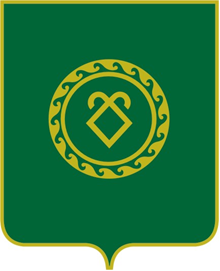                                   СОВЕТСЕЛЬСКОГО ПОСЕЛЕНИЯКЛЮЧЕВСКИЙ СЕЛЬСОВЕТМУНИЦИПАЛЬНОГО РАЙОНААСКИНСКИЙ РАЙОНРЕСПУБЛИКИ БАШКОРТОСТАН